PIRMOJI PAMOKA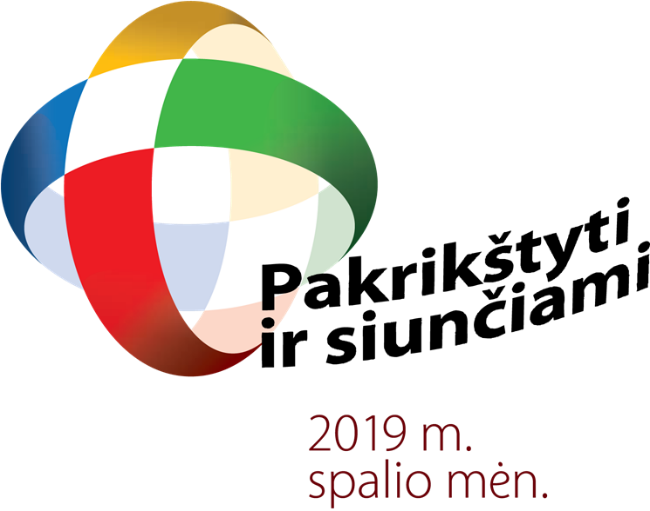 Jei kitą savaitę mus aplankytų SVEČIAS-MISIONIERIUS, ko norėtum jo paklausti?(Grupė turi paruošti tiek klausimų, kiek joje yra narių ir įskaitomai užrašyti juos)............................................................................................................................................................................................................................................................................................................................................................................................................................................................................................................................................................................................................................................................................................................................................PIRMOJI PAMOKA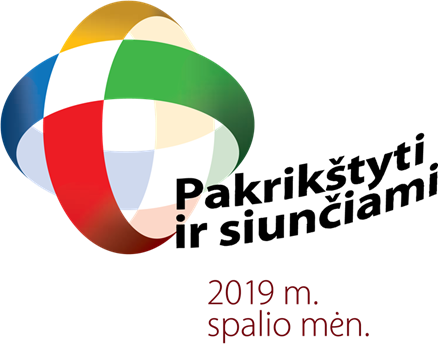 •	Jei kitą savaitę mus aplankytų SVEČIAS-MISIONIERIUS, ko norėtum jo paklausti?(Grupė turi paruošti tiek klausimų, kiek joje yra narių ir įskaitomai užrašyti juos.).........................................................................................................................................................................................................................................................................................................................................................................................................................................................................................................................................................ANTROJI PAMOKA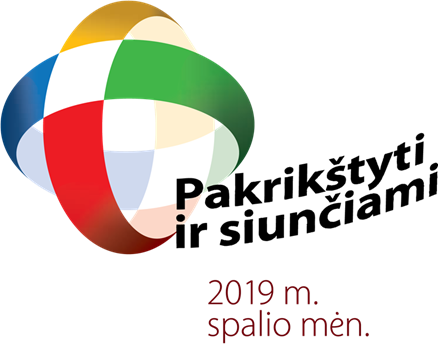 Prisimindama(s) tai, ką aptarėme apie Misijų mėnesio ženklą, SUKURK  MALDĄ, kurioje trumpai PAPRAŠYK Dievą SVARBIŲ, Tavo manymu, MISIONIERIAMS DALYKŲ VIENAME iš penkių pasaulio žemynų.Pasaulio Kūrėjau ir Viešpatie, šiandien labiausiai meldžiu Tave pagalbos ..................................................................................................................................................................................................................................................................................................................................................................................................................................................................................................................................................................................................................Amen....................................................................................................................................................................................ANTROJI PAMOKA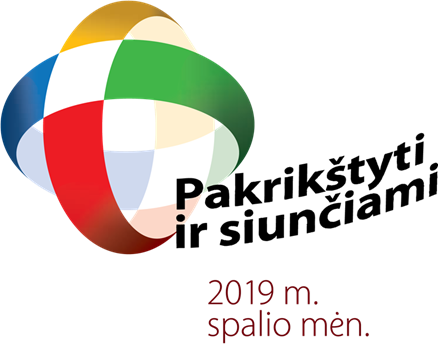 Prisimindama(s) tai, ką aptarėme apie Misijų mėnesio ženklą, SUKURK  MALDĄ, kurioje trumpai PAPRAŠYK Dievą SVARBIŲ, Tavo manymu, MISIONIERIAMS DALYKŲ VIENAME iš penkių pasaulio žemynų.Pasaulio Kūrėjau ir Viešpatie, šiandien labiausiai meldžiu Tave pagalbos ..................................................................................................................................................................................................................................................................................................................................................................................................................................................................................................................................................................................................................Amen.